О Б Щ И Н А   К Р У Ш А Р И  О Б Л А С Т   Д О Б Р И Ч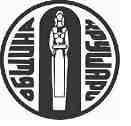 9410, с. Крушари, тел : 05771/2024, факс 05771/ 2136,E-mail krushari@krushari.bg; site: www.krushari.bgИзх. №РД-13-265121.05.2024г. ДООБЩИНСКИ СЪВЕТС.КРУШАРИД О К Л А Д Н А  З А П И С К АОТ ИЛХАН МЮСТЕДЖЕБ – КМЕТ НА ОБЩИНА КРУШАРИОТНОСНО: Отдаване под наем чрез публичен търг с тайно наддаване на част от Здравен участък с.Телериг, представляваща чакалня, лекарски кабинет, детска консултация и манипулационна със застроена площ от 114 кв.м., целият от 203,50 кв.м., находящ се в парцел II, пл.№318, кв.33 по плана на с.Телериг за срок от 10 (десет) години за здравни нуждиУважаеми,  госпожи и господа общински съветници,В Община Крушари е постъпило заявление с вх.№ОС-12-2079 от 22.04.2024г. от д-р Оник Такворов, с което е изразил желание да му бъде отдаден под наем част от Здравен участък с.Телериг, представляваща чакалня, лекарски кабинет, детска консултация и манипулационна със застроена площ от 114 кв.м., целият от 203,50 кв.м., находящ се в парцел II, пл.№318, кв.33 по плана на с.Телериг за срок от 10 (десет) години за здравни нужди.Здравен участък с.Телериг е актуван с Акт за публична общинска собственост №75/14.01.2000г., вписан под №33, том XXVII, вх.регистър №12163 от 28.07.2005г., н.дело №5983 в Служба по вписванията гр.Добрич.Гореописаният имот е предоставен на д-р Оник Такворов с договор №ОС-09-1178/26.06.2014г. за срок от десет години и изтича на 26.06.2024г.Имотът е включен в Програмата за управление и разпореждане с имоти – общинска собственост за 2024г. в Раздел I, точка 2.С оглед на гореизложеното, предлагам на вашето внимание проект за решение, с което да дадете съгласие за отдаване под наем на Здравен участък с.Телериг.На основание чл.21 ал.1 т.8 от ЗМСМА, чл.14, ал.2 и ал.7 Закона за общинската собственост, чл.17, ал.1 от Наредба №8 на ОбС с.Крушари и заявление с вх.№ОС-12-2079 от 22.04.2024г. от д-р Оник Такворов, предлагам Общински съвет да приеме следното:ПРОЕКТ!	                                                                                                                                                                                                                   Р  Е  Ш  Е  Н  И  Е :1.Общинският съвет с.Крушари дава съгласие за отдаване под наем чрез публичен търг с тайно наддаване на част от Здравен участък с.Телериг, представляваща чакалня, лекарски кабинет, детска консултация и манипулационна със застроена площ от 114 кв.м., целият от 203,50 кв.м., находящ се в парцел II, пл.№318, кв.33 по плана на с.Телериг, актуван с АОС №75/14.01.2000г. за срок от 10 (десет) години за здравни нужди.2.Общинският съвет с.Крушари определя началната тръжна месечна наемна цена в размер на 57,00 (петдесет и седем) лева без ДДС,  съгласно Раздел IV, точка 4 и 4.1. от Тарифа за определяне на начален размер на месечен наем за 1 кв.м. площ при предоставяне на помещения и терени – общинска собственост, като Приложение №1 към Наредба №8 на ОбС с.Крушари.	3. Възлага на кмета на Община Крушари да организира и проведе търга и сключи договор със спечелилия кандидат.ВНАСЯ :  ИЛХАН МЮСТЕДЖЕБКмет на Община Крушари